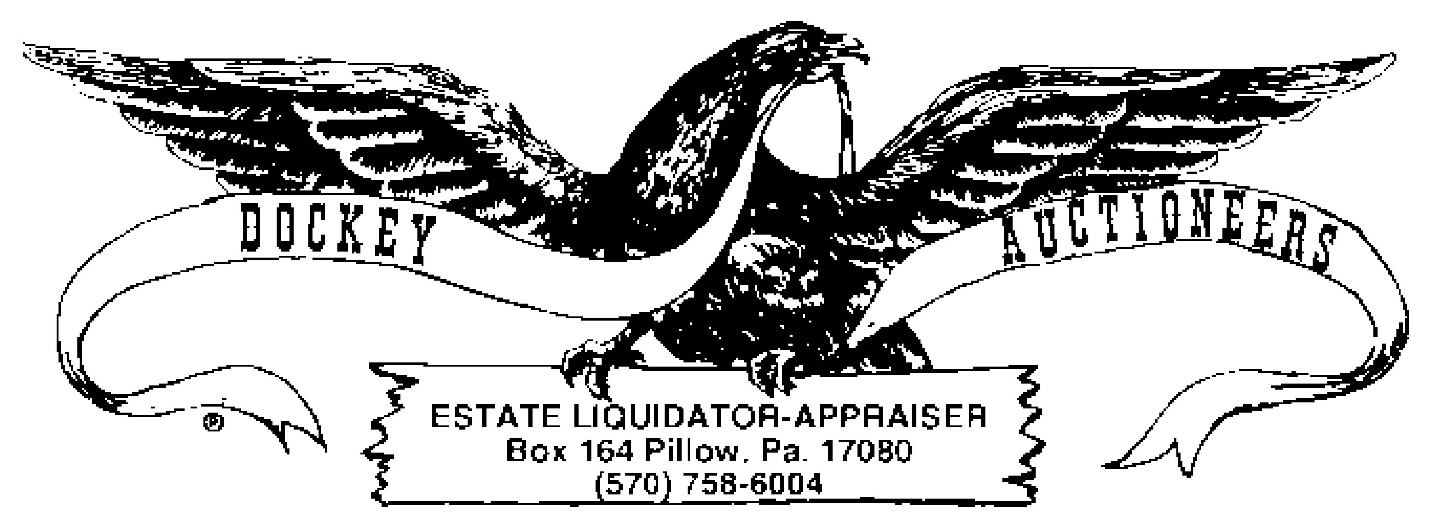 COIN LISTINGSATURDAY, 22 MAY 2021   11:00 A.M.1923 Silver Dollar1938 Standing Liberty Half1950 Franklin Half1953 Franklin Half1960 Franklin Half1962 Franklin Half1963 Franklin HalfLot:  $2.00 1964 Kennedy HalvesLot:  $2.00 1964 Kennedy HalvesLot:  $1.50 1964 Kennedy HalvesLot:  $5.00 Asst. 40% Kennedy Halves, 1965-1969Lot:  $5.00 Asst. 40% Kennedy Halves, 1965-1969Lot:  $6.00 Asst. 40% Kennedy Halves, 1965-1969Lot:  $3.50-(11) Washington Quarters & (3) Standing Liberty QuartersLot:  (8) Buffalo NickelsLot:  (17) Steel CentsLot:  $2.00 Kennedy Bicentennial HalvesLot:  $2.00 Eisenhower DollarsLot:  $7.00 Kennedy HalvesLot:  $7.00 Kennedy HalvesLot:  $7.00 Kennedy HalvesLot:  $1.46 Canadian Coinage, German & New Zealand Coins